Current (4 ques.):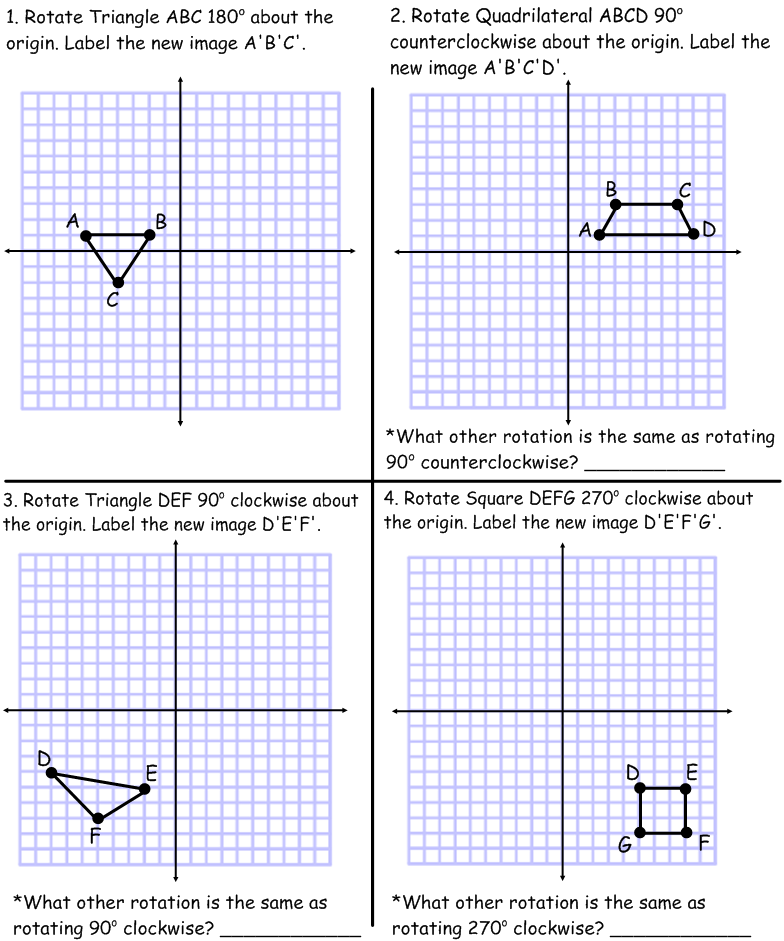 Review (3 ques.):Paper & Pencil(K, 1, 2, 3, 4, 5, 6, 7)5.  	6. (September - Now)7. Simplify:Fluency (2 ques.):(8)8. -4(4x + 8) = -5x - 10		9. Solve the system:   								2x -5y = 34								8x + y = 10  